П О Л О Ж Е Н И Еоб областном конкурсе-фестивале воспитательных программ (систем)«Воспитать гражданина»Общие положенияОбластной конкурс-фестиваль воспитательных систем образовательных организаций проводится в целях повышения воспитательного потенциала образовательных организаций, распространения лучших практик создания программ и уникальных воспитательных систем, направленных на всестороннее развитие личности обучающихся (далее - Конкурс). Организаторами Конкурса являются Департамент образования Ивановской области, ГАУДПО ИО «Университет непрерывного образования и инноваций» и Совет Ивановской областной общественной организации «Ассоциация классных руководителей».Конкурс в 2022 году проводится с целью привлечения внимания педагогической общественности к важности проблемы организации процесса воспитания в образовательной организации в условиях реализации рабочих программ воспитания и проекта «Разговоры о важном» Конкурс проводится в заочном формате.Задачи конкурса:  мотивация педагогов к поиску и моделированию новых форм воспитательной работы в условиях реализации рабочих  программ воспитания;создание информационного банка уникальных воспитательных программ (систем);развитие творческого потенциала, повышение профессионального мастерства педагогических работников;поддержка и стимулирование инновационной деятельности педагогических работников в области воспитания, создания воспитательных программ и систем.Участники В Конкурсе могут принять участие педагогические работники общего (включая дошкольное), специального (коррекционного), дополнительного и среднего профессионального образования. Командное участие – не более 2 человек.Руководство КонкурсомОбщее руководство подготовкой и проведением Конкурса осуществляет Оргкомитет (приложение 1). Оргкомитет утверждает состав и условия работы экспертной группы Конкурса (приложение 2).4.Порядок проведенияКонкурс проводится по пяти номинациям:«Разговоры о важном: региональный компонент» (сценарии классного часа, воспитательного мероприятия по тематике Примерной рабочей программы курса внеурочной деятельности «Разговоры о важном» (начальное общее образование, основное общее образование, среднее общее образование).«Шкатулка семейных ценностей» (из опыта реализации курса «Нравственные основы семейной жизни»). «Школа – территория безопасности и комфорта» (опыт работы педагогов-психологов по созданию благоприятного психологического микроклимата в образовательной организации).«Культурный код37» (формирование российской идентичности, приобщение детей и подростков к культурному наследию, опыт реализации проекта «Культурный дневник школьника»).«Педагогический навигатор – путь в профессию педагога» (Навстречу Году педагога и наставника в России: опыт работы психолого-педагогических классов, профориентационные занятия, направленные на формирование интереса к педагогической профессии).Требования к оформлению работРаботы предоставляются в электронном виде, выполняются в текстовом редакторе Microsoft Office Word; тип шрифта – Times New Roman; размер основного шрифта –14 пт., 1,5 межстрочный интервал, номера страниц ставятся вверху страницы, от центра, верхнее и нижнее поля – 2 см; левое поле – 3 см, правое поле – 1,5 см, отступ (абзац) – 1,2 см.Структура работы-	Титульный лист -	Основной текст -	Приложения (по желанию автора): презентация, фотоматериалы или видеоролик, иллюстрирующие содержание текста (по желанию автора)На титульном листе указывается название образовательной организации, номинация, название работы, фамилия, имя, отчество, место работы, должность автора/авторов, год выполнения работы.Основной текст имеет следующую структуру:1. Номинация2. Тема представленного опыта3. Цели, задачи, планируемые результаты реализации опыта4. Описание опыта (описание системы работы, проводимых мероприятий, сценарий, конспект, технологическая карта конкретного мероприятия и т.д.)Работы проверяются в приложении Антиплагиат, при наличии совпадения текста представленной работы с информационными источниками из сети Интернет более чем на 50 % без указания ссылок, работа не оценивается.Работы, ранее принимавшие участие в конкурсах, не рассматриваются.Объем работы: не более 10 листов, объем приложения не более 15 слайдов или страниц, продолжительность видеоролика не более 10 минут (присылается ссылка на видеоролик).Сроки проведения конкурса:24 октября – 14 ноября 2022 года – прием материалов конкурса15 ноября – 30 ноября 2021 года – экспертиза материалов1 декабря – 6 декабря -  подведение итогов конкурса.Результаты конкурса будут выставлены 7 декабря на портале ПЕДСОВЕТ37.RU в разделе «Конкурсы». Конкурс проводится заочно. Для участия в конкурсе участники высылают заявку (приложение 3) и конкурсные материалы в электронном варианте в одной папке на адрес professionalbudushego@yandex.ru с пометкой «Фамилия автора, Муниципалитет, Конкурс», а если работа выполнена творческой группой, в наименовании указываются все фамилии: Семенова_Шевчук_Шуя_ Конкурс.Критерии оценивания и подведение итогов конкурсаКонкурсные работы оцениваются по следующим критериям:Работу оценивают не менее трех экспертов. Итоговая оценка конкурсного материала представляет среднее арифметическое оценок, выставленных членами экспертной группы.6. Подведение итогов Конкурса и награждение победителейВ каждой номинации определяются Победители и призеры Конкурса. Победителями Конкурса становятся авторы материалов, получившие наиболее высокие оценки экспертов. Победитель Конкурса (автор или авторский коллектив) в каждой номинации награждается дипломом лауреата 1 степени и денежным поощрением. Участникам Конкурса, занявшим 2 и 3 место, в каждой номинации, вручаются дипломы лауреатов 2 и 3 степени. Все участники, приславшие на конкурс материалы, соответствующие требованиям Конкурса, получают сертификат участника областного Конкурса. Лучшие материалы будут оформлены в кейсы и опубликованы на портале ПЕДСОВЕТ37.RU.Приложение 1 к ПоложениюС О С Т А Ворганизационного комитета областного конкурса – фестиваля воспитательных программ (систем) «Воспитать гражданина»Горошко Светлана Александровна, начальник управления общего и дополнительного образования и воспитания Департамента образования Ивановской области – председатель.Ревко Мария Леонидовна, председатель Совета Ивановской областной общественной организации «Ассоциация классных руководителей», заместитель директора по воспитательной работе МБУ СШ № 4 г. Иваново – сопредседатель. Полывянная Марина Тимофеевна, заведующий кафедрой педагогики и психологии ГАУДПО ИО «Университет непрерывного образования и инноваций» - ответственный секретарь. Балакирева Наталья Михайловна, заместитель директора ГАУДПО ИО «Университет непрерывного образования и инноваций», руководитель ЦНППМ.Исаева Наталья Михайловна, старший преподаватель кафедры педагогики и психологии ГАУДПО ИО «Университет непрерывного образования и инноваций».Раскова Анна Сергеевна, консультант управления общего и дополнительного образования и воспитания Департамента образования Ивановской области. Приложение 2 к ПоложениюС О С Т А В экспертной группы по проведению областного конкурса – фестиваля воспитательных программ (систем) «Воспитать гражданина»Полывянная Марина Тимофеевна, заведующий кафедрой педагогики и психологии ГАУДПО ИО «Университет непрерывного образования и инноваций», кандидат социологических наук, председатель экспертной группы.Исаева Наталья Михайловна, старший преподаватель кафедры педагогики и психологии ГАУДПО ИО «Университет непрерывного образования и инноваций», заслуженный учитель РФ, ответственный секретарь экспертной группы.Члены экспертной группы:Веренина Светлана Александровна, старший преподаватель кафедры педагогики и психологии ГАУДПО ИО «Университет непрерывного образования и инноваций».Гончарова Ирина Ивановна, учитель МКОУ Морозовская СОШ Тейковского муниципального района, лауреат II Всероссийского дистанционного конкурса среди классных руководителей на лучшие методические разработки воспитательных мероприятий.Жидкова Влада Алексеевна, заместитель директора МБУ ДО Центр социальных компетенций «Притяжение».Кудряшова Светлана Валентиновна, старший преподаватель кафедры педагогики и психологии ГАУДПО ИО «Университет непрерывного образования и инноваций».Непомнящая Татьяна Петровна, педагог-психолог МБОУ «Новоталицкая СШ» Ивановского района, призер Всероссийского конкурса педагогических сотрудников «Воспитать человека».Серова Ольга Николаевна, директор МБОУ Сосновская средняя школа имени М. Я. Бредова Родниковского района.Сытник Ирина Павловна, учитель МБОУ «Гимназия им. А.Н. Островского» г.Кинешма, победитель регионального этапа конкурса «Педагог года» в номинации «Воспитать человека». Яншенкина Ольга Николаевна, директор МБОУ «Гимназия имени А.Н. Островского» г.о. Кинешма.Приложение 3 к Положению Полное название образовательной организации с указанием муниципалитетаЮридический адрес организации, телефон, электронный адресЗ А Я В К А *на участие в областном конкурсе - фестивале воспитательных программ (систем)«Воспитать гражданина»Руководитель образовательной организации:Дата отправки*Заявку и конкурсные материалы присылать в формате Word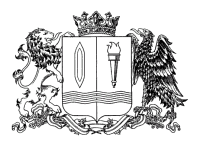 ДЕПАРТАМЕНТ ОБРАЗОВАНИЯ ИВАНОВСКОЙ ОБЛАСТИПРИКАЗот __________ № _________-оОб организации и проведении областного конкурса - фестиваля воспитательных программ (систем) «Воспитать гражданина» В целях повышения воспитательного потенциала образовательных организаций, распространения лучших практик создания программ и уникальных воспитательных систем, направленных на всестороннее развитие личности обучающихся, приказываю:Управлению общего и дополнительного образования и воспитания Департамента образования Ивановской области (Горошко С.А.) совместно с ГАУДПО ИО «Университет непрерывного образования и инноваций» (Юферова Е.А.) организовать и провести в октябре – декабре 2022 года областной конкурс-фестиваль воспитательных программ (систем) «Воспитать гражданина». Утвердить Положение о проведении областного конкурса-фестиваля воспитательных программ (систем) «Воспитать гражданина» (приложение).  Рекомендовать руководителям муниципальных органов управления образованием организовать участие педагогов образовательных организаций в конкурсе-фестивале.Руководителям образовательных организаций, подведомственных Департаменту образования Ивановской области, обеспечить участие педагогов в конкурсе-фестивале.Контроль за исполнением настоящего приказа возложить на    заместителя начальника Департамента образования Ивановской области  Донецкого П.А.   ДЕПАРТАМЕНТ ОБРАЗОВАНИЯ ИВАНОВСКОЙ ОБЛАСТИПРИКАЗот __________ № _________-оОб организации и проведении областного конкурса - фестиваля воспитательных программ (систем) «Воспитать гражданина» В целях повышения воспитательного потенциала образовательных организаций, распространения лучших практик создания программ и уникальных воспитательных систем, направленных на всестороннее развитие личности обучающихся, приказываю:Управлению общего и дополнительного образования и воспитания Департамента образования Ивановской области (Горошко С.А.) совместно с ГАУДПО ИО «Университет непрерывного образования и инноваций» (Юферова Е.А.) организовать и провести в октябре – декабре 2022 года областной конкурс-фестиваль воспитательных программ (систем) «Воспитать гражданина». Утвердить Положение о проведении областного конкурса-фестиваля воспитательных программ (систем) «Воспитать гражданина» (приложение).  Рекомендовать руководителям муниципальных органов управления образованием организовать участие педагогов образовательных организаций в конкурсе-фестивале.Руководителям образовательных организаций, подведомственных Департаменту образования Ивановской области, обеспечить участие педагогов в конкурсе-фестивале.Контроль за исполнением настоящего приказа возложить на    заместителя начальника Департамента образования Ивановской области  Донецкого П.А.     Приложение к приказу 
Департамента образования 
Ивановской областиот _________№ _______ -оКритерии оцениванияМаксимальный балл1Ценностные основы и целевые ориентиры61.1. Цель, задачи и планируемые результаты предлагаемого опыта конкретны и достижимы21.2. Участие в мероприятиях проекта расширяет общие представления и углубляет знания обучающихся о базовых  национальных ценностях.21.3. Воспитательные мероприятия способствуют приобретению обучающимися опыта социальной деятельности с опорой на конкретные базовые национальные ценности22.Адресность62.1. Содержание, форма, методы и приемы реализации воспитательных  мероприятий соответствуют возрасту и интересам обучающихся22.2. В методической разработке реализованы воспитательные возможности различных видов деятельности обучающихся (познавательной, игровой, трудовой, спортивной, художественной и др.)22.3. Воспитательные мероприятия предоставляют возможности для проявления и развития индивидуальных творческих способностей обучающихся23Инновационность63.1. Авторский замысел воспитательного мероприятия отличается оригинальным подходом к раскрытию темы33.2. Используются инновационные воспитательные технологии, новые методические приемы, формы мотивации и организации деятельности обучающихся34Целостность44.1. Содержание и форма воспитательного мероприятия, педагогические технологии и методы соответствуют целям, задачам и планируемым результатам24.2. Обеспечена логичность и смысловая завершенность воспитательного мероприятия25Оформление45.1. В содержании методической разработки отсутствуют опечатки и ошибки, работа соответствует требованиям, предъявляемым к структуре (см пункт 4 Положения)25.2. Используется единый стиль оформления, соответствующий официально-деловым стандартам представления документации, оформления научно-методической продукции26Практическая значимость. Реалистичность, адаптированность,  возможность тиражирования опыта 27Ресурсная обеспеченность.  Используется широкий спектр возможностей современных информационных ресурсов, социальных партнеров, привлекаются родители и члены семей обучащихся2ИТОГО30НоминацияНазвание образовательной организации(полностью и сокращенный вариант)Ф.И.О. руководителя организацииНазвание материаловАвтор (авторы) материалов:ФИО (полностью)ДолжностьКонтактный телефонЭлектронный адрес